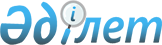 О признании утратившим силу решение Панфиловского районного маслихата от 26 июня 2023 года № 8-5-87 "Об утверждении ставок туристского взноса для иностранцев по Панфиловскому району"Решение Панфиловского районного маслихата области Жетісу от 3 ноября 2023 года № 8-11-55. Зарегистрировано Департаментом юстиции области Жетісу 2 ноября 2023 года № 81-19
      В соответствии со статьей 27 Закона Республики Казахстан "О правовых актах", Панфиловский районный маслихат РЕШИЛ:
      1. Признать утратившим силу решение Панфиловского районного маслихата "Об утверждении ставок туристского взноса для иностранцев по Панфиловскому району" от 26 июня 2023 года № 8-5-87 (зарегистрирован в Реестре государственной регистрации нормативных правовых актов № 183425). 
      2. Настоящее решение вводится в действие по истечении десяти календарных дней после дня первого официального опубликования.
					© 2012. РГП на ПХВ «Институт законодательства и правовой информации Республики Казахстан» Министерства юстиции Республики Казахстан
				
      Председатель Панфиловского районного маслихата

Е. Шокпаров
